					             PART  ITest 1Complete each of the sentences below using the following words:                                            (1X5 =5Marks)( character, season, hit, , advertisements , episodes )
Bottom of FormMy favorite new series is called Better Call Saul. I've watched all the(1) ……………………………….  of the first season , and I'm now starting the second (2)……………………………………….. The show is a spin-off of Breaking Bad, the(3)……………………………. show that ended a couple of years ago. Both shows are on cable T.V, so there are no (4)……….…………………………..like there are on free T.V stations. The main(5)…………….…………………. , Saul Goodman, played an important supporting role  in Breaking Bad.Test 2Fill in the blanks with appropriate collective noun given below .One is done for you             (1X5 =5Marks   )                                                            (pack,  herd,  group, colony, troop, swarm) A (1)   group    men has come to clear the jungle .The animals are forced to move out of their natural homes. A (2)………………of monkeys swings quickly from tree to tree, a(3) ………………….. of wolves  howl loudly and runs  quickly away, a (4)………………………..of deer moves swiftly, a(5) ………………………….of ants moves hurriedly  and a  (6)…………………………of bees flies hastily away to look for new places to live.Test 3Look at the pictures and write a meaningful sentence to each picture (use at least 5 words in a sentence) to get a   funny story                                                                                                                                                      (1X5 =5Marks   )                         (lady   - tie )                                      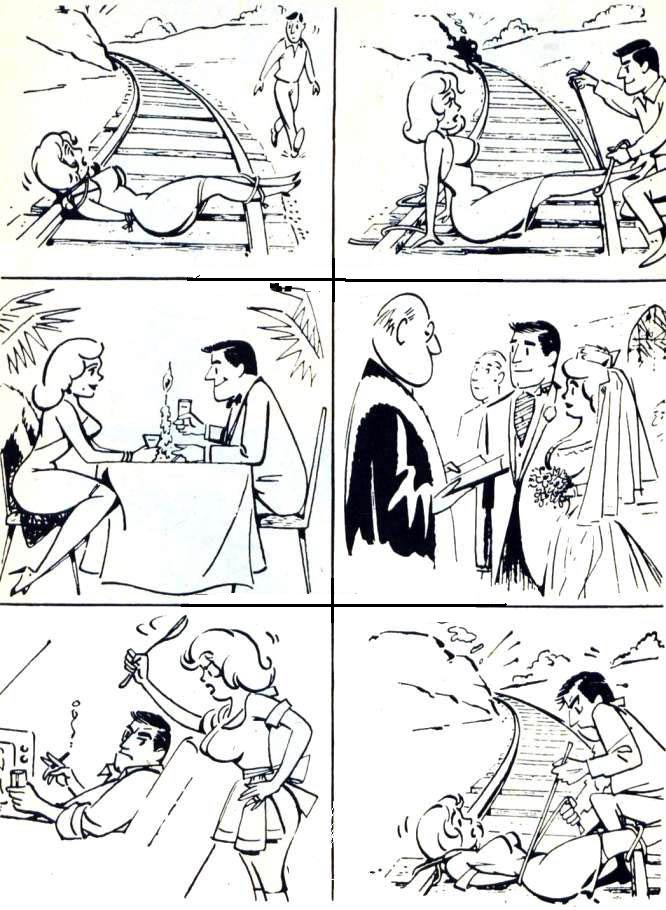 1. A man happened to see a young lady tied with the railway track.                 (untie – rescue)                                                                                                                                                                                                                                                   (2). ……………………………………………………………………………             …………………………………………………………………………………                                                                                             ( convince –propose )  (3).…………………………………………………………………………………………………………………………………………………………………                                                                                                                                            (Marry –bless  )                                          4.………………………………………………………………………… ……………………………………………………………………………       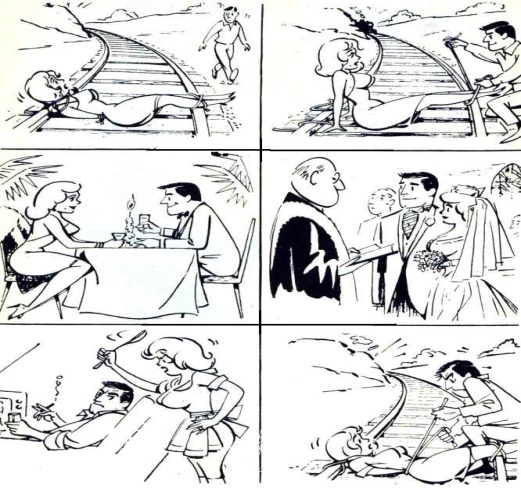                 (   fight -   irritate   )                                                                                                                   (5)……………………………………………………………………………………………………………………………………………………………………. decide –tie (6)……………………………………………………………………………………………………………………………………………………………………     Test 4  .Read the text and answer the questions given below the text.                         (1 x5 =5Marks)			1.Name the brand of the  missing item? …………………………………………2.Who has reported about the missing item?…………………………………………………………………………………….3.What is the value of the missing item?…………………………………………4. Write the identification given about the  wallet?…………………………………………5. How many contents are mentioned in this wallet?………………………………………….  Test 5                                                                                                                                   (1X5 =5Marks   )Read the  following dialogue and write the message . Use only one word in each blank. The first one is done . Alis	: Good evening.Balis	: Good evening. Where are you going?Alis	: I am going to see a doctorBalis	: What's the matter?Alis	: I have always got a headache. I never feel fresh. You know I am busy in my studies. I study all the time.Balis	: That's why you don't feel well.Alis	: What do you mean?Balis	: I mean, a person who studies all the day and does not take exercise should he not fall ill?Alis	: Why don't you tell me clearly?Balis	: Listen. Exercise is very important for health. When Exam is near, the students study all the day sitting at                  one place. Their food does not digest properly. They fall ill.Alis	: You may be right. What should I do then?Balis	: Take exercise regularly either in the morning or in the evening. But in the morning it is better.                 You will get well without a doctor in no time.Alis	: From tomorrow morning, I'll start taking exercise.Balis	: That is a good thing. Good bye. Alis	: I am going to ask my friend Kumar, to join me in taking exercise, who is also                      having the same problem. Good bye. Test 6                                                                                                                                                              (5Marks   )Write an announcement about a  musical show , ‘Gana Malai’, that has been organized by J/Vembadi Girls’ High School Society. Include the following Organizers Famous singers in the showDate ,Time –Duration , venue, purpose of collecting fund Ticket price for:             children -            Adults     -Test 7                                                                                                                                                                (1X5 =5Marks   )Read the text and answer the questions given below the text.Traveling is fun because you can see how people in other parts of the world live. One thing travelers don't often think about before traveling is how other cultures bathe. And bathrooms in many countries may be different from the kind you are used to.In the United States, most people take a shower once a day in the morning. The showerhead is usually mounted on the wall and cannot be moved. The bather simply stands under the water, gets wet, scrubs with soap and often a washcloth, and then rinses off.Children often take a bath each night and enjoy playing with small toys such as boats and rubber ducks in the bathtubs. Many adults, especially women, enjoy a soothing bath to get rid of stress at the end of the day.It is important to remember that when you take a shower or bath in the United States, you should be careful to keep the water inside the bathtub or shower. Unlike bathrooms in many countries, there is no drain in the floor. If water gets on the floor it cannot go anywhere and must be cleaned up with a towel or mop. It can also cause problems for the floor. So be careful.What do the travelers not often think about before travelling?…………………………………………………………………………………………………….How often do people in the United States   take a shower ?……………………………………………………………………………………………………How do the children enjoy while having a bath at night? ……………………………………………………………………………………………………Write the sentences which say that the soothing bath helps the adults ?……………………………………………………………………………………………………Underline the correct answerAmerican floors don't have a ………………………………………………….. a. bathtub 	b. showerhead		c. drainTest 8.                                                                                                                                                          (5Marks   )Write a paragraph on one of the followings . (50 words)An ancient King of Sri Lanka.An attractive place I want to visit in SriLanka.	.				……………………………………………………………………………………………………………………………………………………………………………………………………………………………………........................................................................................................................................................................................................................................................................................................................................................................................................................................................................................................................................................................................................................................................................................................................................................................................................................................................................................................................................................................................................................................................................................................................................................................................................................................................................................................................................................................................................................................................................Part II  Test 9 											(½ x10 =5Marks)	Pete didn’t go to work yesterday………………………..  he was ill. ………………….. he was feeling unwell, Pete didn’t go to work yesterday. I’ll lend you a map …………………. you can find the place more easily. I’ll call you ……………………………. I get home. I’ll wait …………………….. you arrive. Did he say anything ……………………….. he left? The baby gets very grumpy ………………………………. he’s tired. Elliot is tall and blond, ……………………… his brother is short and has dark hair. [comparison]……………………… they’re poor, they’re happy. ……………………………….he’s rich, I’m not sure that he’s happy.   Test 10									               (1x5=5 Marks)Select  a word from the box given below which has the similar meaning to the phrases given within brackets and write it in the space given . (measures ,               Fertility,                sufferings,                 harmful,                     menace)Polythene bag is used for carrying our daily commodities. It is made of plastic. Nowadays it has become a great (1)…………………………………….(a possible source of danger or harm )to our health and environment. People use polythene for carrying things such as vegetables, rice, fish, and meat etc. If foods are kept in polythene bags, they get rotten quickly. Packing foods in polythene bags is very(2)……………………………………. (causing damage or injury )to our health. It causes various diseases. Because of being inexpensive, people use it once and throw it away. It does not get decomposed naturally. Polythene bags reduces the(3) ……………………………..(the quality or condition of being fertile )of soil. It is often washed away by the floods. As a result, our drainage and sewerage system are easily blocked and it causes (4) ……………………….. (physical or psychological pains and distresses) to the city dwellers. Thus, polythene harms our environment. However, immediate (5) ……………………… (actions taken to make something happen or prevent something) should be taken to stop using it. Fortunately, our government has already banned using Polythene bags. Test 11	  Fill in the blanks with suitable words given in the box.		                                (½ x14=7Marks )If you'd like to(1) …………………….your English, one thing you can do is to build up your(2)………………………….. . In order to do this, you have to (3)…………………………. a lot. I’m afraid there is not a short cut for this. But there are many       (4) …………………………………ways. First of all, you should read a lot. You can read short stories, (5)………………………… , newspapers, magazines etc. depending on your English level. As you read, you can try to guess the (6)…………………….. of unknown words from the (7)…………………………. of the sentence. If you cannot, then look up the definition in a (8)………………………… . English to English dictionary should be your first choice and keep the (9) ………………………..as last. Another way of building vocabulary is to watch (10)……………………..in English which will also help with(11)…………………………….. Try to be involved with the language as much as you can. Keep a vocabulary (12)……………… and write down a few words each day. Keep in mind that you have to revise them(13)……………………. In my opinion, to communicate with people all you need is words. Even if you just say the words one after another, people most likely will (14)……………………………what you mean regardless of the order of the words and grammar.Text 12                                                                                                                                          ( 1x5=5 Marks)Liz and her friends haven’t meet for months. They have just met Liz after months  and wanted to gather some information from her.  The questions asked by her friends are in Italic.  Read the questions and complete the descriptions .First one is done for you.Mike: (1) "What are you doing here, Liz? I haven't seen you since June."Liz: "I've just come back from my holiday in Ireland."Joe: (2) "Did you enjoy it?"Liz: "I love Ireland. And the Irish people are so friendly."Sam:  (3)"Have you visited the Wicklow Mountains?"Liz: "It was my first trip. I can show you some pictures. Are you doing anything tomorrow?"Hana: (4)"I must arrange a couple of things. But I am free tonight."Liz: "You might come to my place. What time shall we meet?"Joe: (5)"We'll be there at eight. Is it all right?" Liza’s  description Mike asked me what I was doing there? …………………………………………………………………………………………………Joe: …………………………………………………………………………………………………………………………………………………………     Sam: ……………………………………………………………………………………………………………………………………………………….      Hana……………………………………………………………………………………………………………………………………………………….Joe…………………………………………………………………………………………………………………………………………………………..Test 13                                                                                                                                             (1/2 x10 =5 Marks)Read the following announcements given in the flight and at the airport .Put them in the correct column , Flight or Airport. The first one is done for you.Please take your seat and fasten your seat belt. 	                                                                                 Please stow your carry-on luggage underneath the seat in front of you or in an overhead bin.              All International passengers must proceed to the security check at least two hours prior to departure.Safety check recently has increased the length of the process. Please give yourself enough time. When the seat belt sign illuminates, you must fasten your seat belt.Make sure your seat back and folding trays are in their full upright position. No priority will be given to latecomers. The flight attendants will be passing around the cabin to offer you hot or cold drinks, as well as breakfast. To speed up the process, there are a few things you can do following arrival at the security check.We remind you that Smoking is prohibited on the entire aircraft, including the lavatories. Tampering with, disabling or destroying the lavatory smoke detectors is prohibited by law.Remove all metal items from your clothing and body and take off your shoes. Place all these items in a single plastic box. Also take any notebook computers out of their cases. Test14									                               ( 10 Marks)Imagine that you are going to donate some things for the Children Home to make your birthday a wonderful one. Write a letter to the manager of the Children Home informing this and asking for the details. Use about 100 words. Include :Date and time of your visitPurpose of your visit.Request  - Number of children and their age group.-Number of children with special need and their defect.-Cost  to provide special dinner for the childrenAsk permission to-to take photograph-organize an entertainment program.			OrThe following bar chart shows the interesting TV programs among the grade 11 students of  KLC. Study the bar chart and write a description about it. Use the following words .Use about 100 words.            (highest, almost equal, least, nearly equal,  lower than , higherthan ,  most popular, least popular)
………………………………………………………………………………………………………………………………………………………………………………………………………………………………………………………………………………………………………………………………………………………………………………………………………………………………………………………………………………………………………………………………………………………………………………………………………………………………………………………………………………………………………………………………………………………………………………………………………………………………………………………………………………………………………………………………………………………………………………………………………………………………………………………………………………………………………………………………………………………………………………………………………………………………………………………………………………………………………………………………………………………………………………………………………………………………………………………………………………………………………………………………………………………………………………………………………………………………………………………………………………………………………………………………………………………………………………………………………………………………………………………………………………………………………………………………………………………………………………………………………………………………………………………………………………………………………………………………………………………………………………………………………………………………………………………………………………………………………………………………………………………………………………………………………………………………………………………………………………………………………………………………………………………………………………………………………………………………………………………………………………………………………………………………………………………………………………………………………………………………………..…………………………………………………………………………………………………………………………………………………………………………………………………………………………………………………………………………………………………………………………………………………. Test 15									                                     (8 Marks)Read the story  and answer the questions given below.Ava lived alone in an old house in the city. During the day, Ava worked very hard at the car factory. At night she looked forward to a nice quiet sleep in her big soft bed. One night Ava heard noise coming from the attic. Thump, thump, tap, tap. It went on and on. She climbed up to the attic and saw three raccoons jumping around. They looked like they were dancing! She tried to chase the raccoons outside, but they hid before she could shoo them away.        By the time she got downstairs, the raccoon dance party was back.Ava tried everything to get rid of the raccoons, but they wouldn't leave. Every night it was raccoon party time!.Ava was very tired. After a few days of no sleep, she thought to herself, "If the raccoons can disturb my sleep, I can disturb theirs!"Ava looked for the loudest, noisiest rock music. She found the biggest most powerful speakers. When the sun came up and all was quiet in the attic, she knew that the raccoons were sleeping.Ava put the music on full blast in the . It was so noisy! She wore ear plugs and left the music on for 2 hours. "That should do it!" thought Ava. She was right! The raccoons couldn't stand the loud music. They left the attic and never returned.      1.Say whether the following statements are true or false    Ava looked forward to a nice quiet sleep in her big soft bed                        		………Raccoons found the biggest most powerful speakers                                     	 ………Ava  climbed down to the attic and saw three raccoons jumping around      	  ………Ava left the attic and never returned 						  ………(2 Marks)2.Where did Ava work ?……………………………………………………………………3.When did Ava play the loudest music? ………………………………………………………………………4.What was the noise coming from  the attic during the night ? ……………………………………………………………………….5.How did Ava get rid of the raccoons? ………………………………………………………………………6.How long did Ava play the loudest music?………………………………………………………………………..                                                                                         ( 5 Marks)7.What do the underlined  words in the passage refer toIt :           ………….                      b) They:      …………..				    		(1 Mark)Test 16								                                  (15 Marks )1.Write one of the following .Write an article to your school magazine on the following topic . “ We ,the school children , can  prevent vandalism in our society.”Include the followingDifferent types of vandalism How do they affect the peopleWhat are the measures taken by the government to prevent it. What can you do to prevent it.Write a speech you would make at the school assembly on “ Keep our environment Dengue free”.Why it is a threat?What are the reasons?Who is responsible for the fatal deaths?How can you make awareness among the people ?Who can join you in this regard?Fines and punishment , if not follow the rules /instructions given Write an essay on “Climatic changes”.You may include the following:Identify the reasons for this problem.The threats caused by it to theEnvironmentHuman and other living being Economy .How can we  over come  .Write a story that starts with the line "You'll never get me to tell you where the jewels are ……………………………………………………J/ Vembadi  Girls’ High School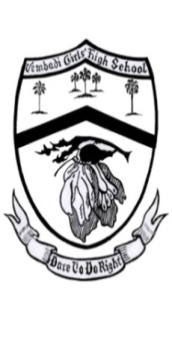 1st  Term Examination -2017     Grade :11          English Language            Time :3hrsKanga Suthakar , residing at 123 ,Main St Jaffna , holder of the NIC No 000-00-0001Has reported about his missing wallet. He lost it in the Main street parking around 2.30 pm on 20th March.  He looked for it everywhere but was unable to locate the wallet.The wallet was a bright green , Nike  wallet ,value Rs 1250  with the following contents:- Bank of Ceylon  ATM card- HNB Credit Card- Driver's license (No: 00982345)- Cargills card- 2000/= cash He has cancelled the bank cards. If found please call him  0777777777                                                              Message 20.3.2017Kumar,I met(1) …Balis……..and he gave me a good idea to get rid of our headache. Really we are the reasons for our headache. When our examinations near, we(2) ………………. all the day studying without a break and sitting at one place .The food we eat doesn’t(3) …………………..properly. So what we have to do is take regular (4)…………………… in the morning is better. From tomorrow morning I am going to do(5) ………………. .Will you join …………… ?                                                                                                                                              Alis    even though , whenever ,as soon as  ,so that , before, because, as, until , although, whereas    pronunciation,   regularly,     dictionary, understand,  notebook,   comics,     meanings,      context,   movies,      practice,      vocabulary, improve, translator, effective,FlightAirporta